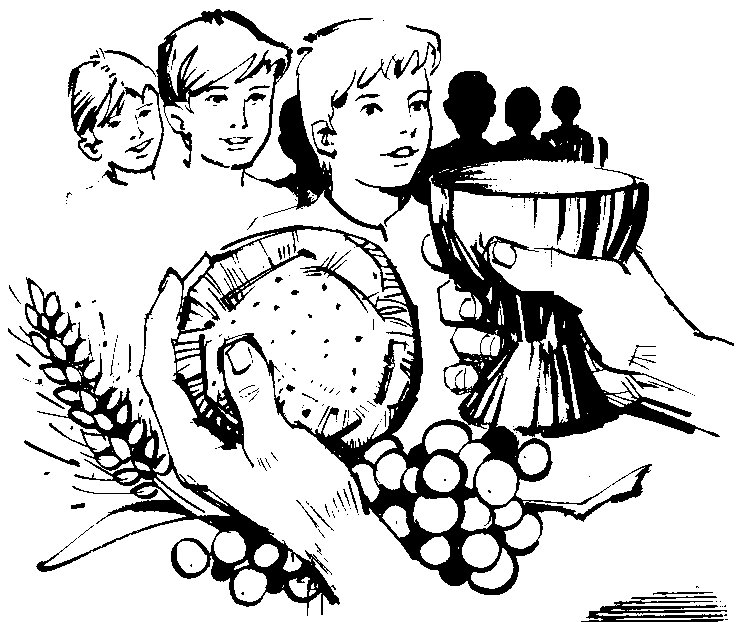 PARAFIA CHRYSTUSA KRÓLA JEDYNEGO ZBAWICIELA ŚWIATA W SANDOMIERZUUL. DOBKIEWICZA 6, 27-600 SANDOMIERZPRZYGOTOWANIE DZIECI DO PIERWSZEGO PEŁNEGO UCZESTNICTWA WE MSZY ŚWIĘTEJNależy dostarczyć Metrykę Chrztu dziecka, jeśli NIE BYŁO OCHRZCZONE W NASZEJ PARAFII oraz zgodę proboszcza miejsca zamieszkania na przyjęcie I Kom. Św. w naszej parafii.TERMIN I KOMUNII ŚW. – niedziela,21 maja 2023 r., godz. 12.30
KONTAKT: Ks. Rafał Kucharski SAC tel. 697 932 564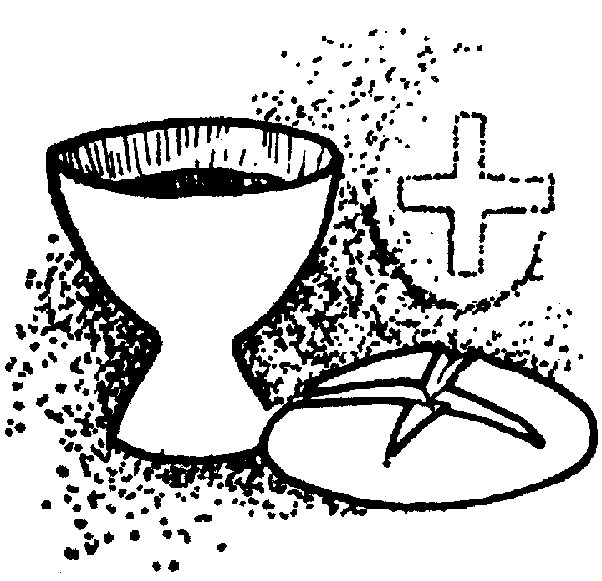 PRZYGOTOWANIE:Dzieci uczestniczą w katechezie szkolnej i w niedzielnej Mszy Św. dla dzieci o godz. 12. 30 w naszej parafii.W październiku uczestniczą w różańcu dla dzieci; w Adwencie uczestniczą we Mszach Św.  tzw. Roratach dla dzieci; w Wielkim Poście w Drogach Krzyżowych.Raz w miesiącu po Mszy Św. dzieci i rodzice uczestniczą 
w krótkim spotkaniu formacyjnym.→ 25 września 2022 po Mszy Św. krótkie spotkanie organizacyjne i katecheza na temat: 
„Z Maryją przygotowujemy się do spotkania z Panem Jezusem” oraz poświęcenie i wręczenie dzieciom różańców.→ 6 listopada 2022 po Mszy Św. krótka katecheza na temat: „Święci wzorem do naśladowania”.→ 11 grudnia 2020 po Mszy Św. krótka katecheza na temat: „Medalik symbolem naszej wiary” oraz poświecenie i wręczenie medalików.→ 8 stycznia 2023 po Mszy Św. krótka katecheza na temat: „Książeczka do modlitwy naszym modlitewnikiem” oraz wręczenie książeczek do modlitwy.→ 19 lutego 2023 po Mszy Św. krótka katecheza na temat: „Pan Jezus światłem naszego życia”.→ 5 marca 2023 po Mszy Św. krótka katecheza na temat: „Krzyż znakiem miłości Pana Boga” (nauka śpiewu).→ 16 kwietnia 2023 po Mszy Św. nabożeństwo: „Przepraszamy Pana Boga i bliźnich” oraz podział funkcji (wierszyki, czytania, psalm, podziękowania, nauka śpiewu)→ 14 maja 2023 po Mszy Św. nauka śpiewu i przygotowanie do spowiedzi.→ od 15 maja do 19 maja 2023 po Mszy o godz. 18.00 próby generalne. Obecność obowiązkowa!!!→ 20 maja 2023 godz. 16.00 – Nabożeństwo Odnowienia Przyrzeczeń Chrzcielnych i pierwsza Spowiedź Święta!→ 21 MAJA 2023 godz. 12.30 Uroczystość I Komunii Świętej.→ od 22 maja do 27 maja 2021 - tzw. Biały Tydzień – Msza Święta o godz. 18.00.